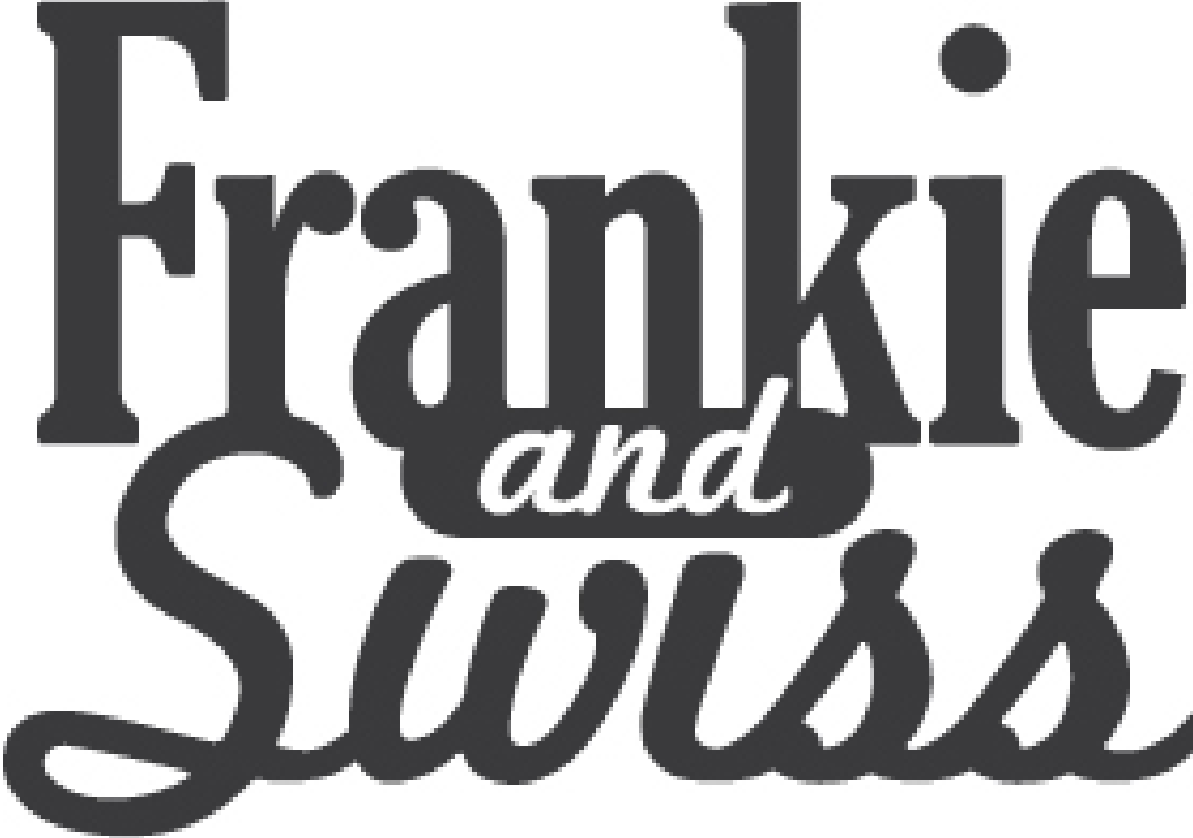 Tea Towel Print/Production Order FormTotal Quantity : 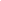 Tell us about your project / provide instructions:The turnaround for print and production is 3-4 weeks depending on quantities.  Please allow extra for postage time.                Thanks for your order! 
Please send us this form and your file(s) - Email, Dropbox, Hightail, USB, snail mail are all good options!Date:Street:Contact Name:Suburb:Business Name:Postcode:ABN:State:Phone:Email:New Customer (y/n)Delivery Options:Regular Australia PostExpress Australia PostPick UpI’ll arrange my own courierTea Towel(please include thumbnail image and exact file name)Panel Dimensions (cm) Including hem allowance (2cm around all edges)Trims/Tags/Finishes(please include thumbnail image if applicable)QuantityFile Name:Fabric Type: File Name:Fabric Type: File Name:Fabric Type: File Name:Fabric Type: File Name:Fabric Type: File Name:Fabric Type: File Name:Fabric Type: File Name:Fabric Type: 